Geografia, kl. VIIIZapisz w zeszycie temat: Wielkie miasta Ameryki Północnej i Ameryki Południowej.Przeczytaj temat lekcji.Wyjaśnij pojęcia: megalopolis, slumsy.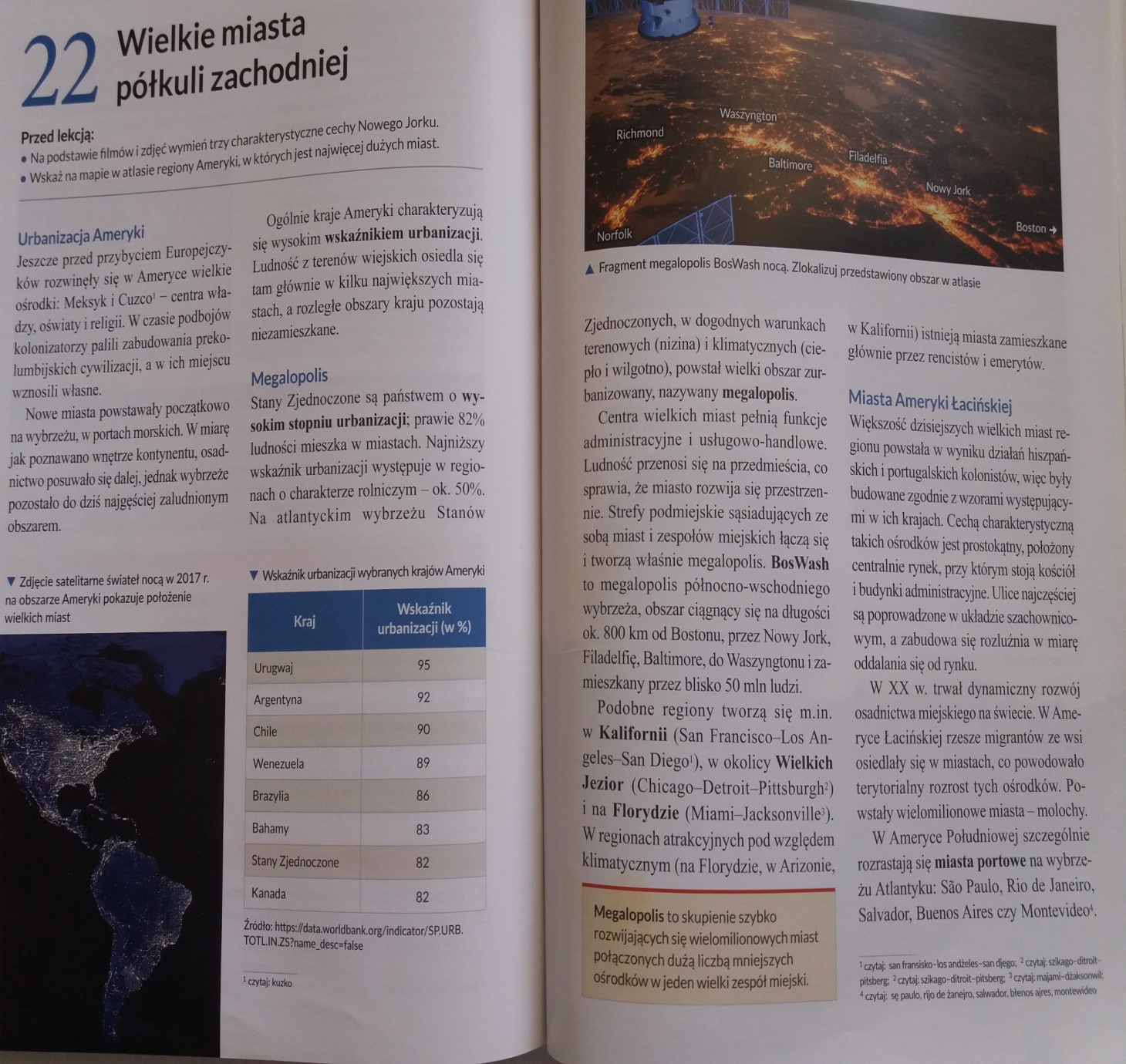 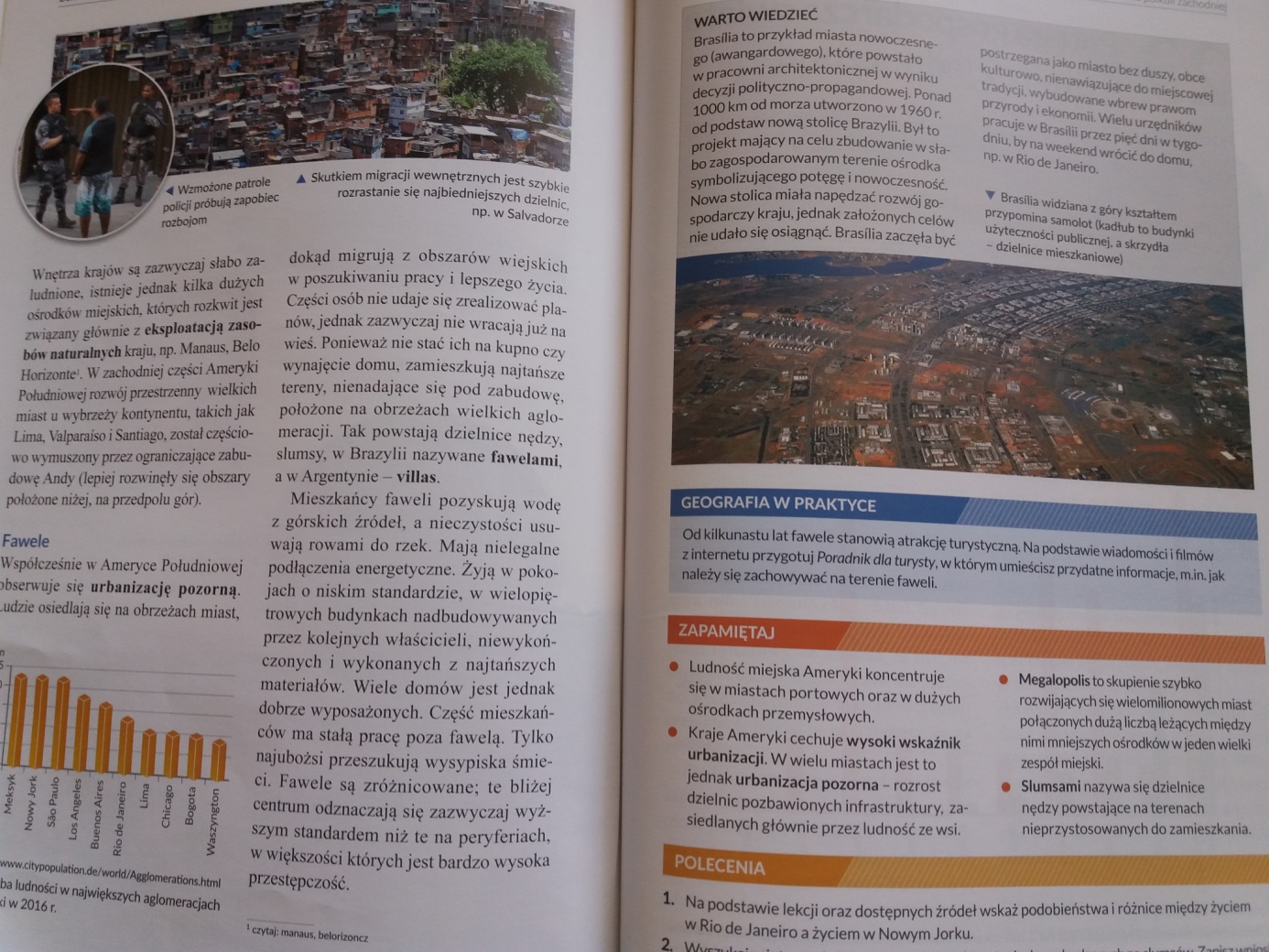 